от 31.12.2013 г.										№ 1154О контрактной службегородской АдминистрацииВ соответствии со статьей 38 Федерального закона от 5апреля 2013г.N 44-ФЗ "О контрактной системе в сфере закупок товаров, работ, услуг для обеспечения государственных и муниципальных нужд", городская Администрация постановляет:Утвердить прилагаемое Положение о контрактной службе городской Администрации.Настоящее Положение вступает в силу с 1 января 2014 года, за исключением подпунктов 1),2),3) пункта 6, подпункта 1) пункта7 настоящего Положения,вступающих в силу с 1 января 2015 года.Опубликовать настоящее Постановление в порядке, установленном Уставом МО «Город Мирный».Контроль исполнения Постановления оставляю за собой.Глава города                              	          А.В. БасыровУтвержденоПостановлением городской Администрации от 31.12.2013г. №1154ПОЛОЖЕНИЕО КОНТРАКТНОЙ СЛУЖБЕ ГОРОДСКОЙ АДМИНИСТРАЦИИI. Общие положения1.	Настоящее положениео контрактной службе (далее - Положение) устанавливает правила организации деятельности контрактной службы при планировании и осуществлении закупок товаров, работ, услуг для обеспечения муниципальных нужд городской Администрации.2.	Контрактная служба городской Администрации(далее-Контрактная служба) создается в целях обеспечения планирования и осуществления муниципальным заказчиком«Городская Администрация» закупок товаров, работ, услуг для обеспечения муниципальных нужд(далее - закупка).3.	Контрактная служба в своей деятельности руководствуется Конституцией Российской Федерации, Федеральным законом, гражданским законодательством Российской Федерации, бюджетным законодательством Российской Федерации, Федеральным законом от 05.04.2013 № 44-ФЗ «О контрактной системе в сфере закупок товаров, работ, услуг для обеспечения государственных и муниципальных нужд», настоящим Положением, иными нормативными правовыми актами Российской Федерации.4.	Основными принципами создания и функционирования Контрактной службы при планировании и осуществлении закупок являются:1)	привлечение квалифицированных специалистов, обладающих теоретическими и практическими знаниями и навыками в сфере закупок;2)	свободный доступ к информации о совершаемых контрактной службой действиях, направленных на обеспечение муниципальных нужд, в том числе способах осуществления закупок и их результатах;3)	заключение контрактов на условиях, обеспечивающих наиболее эффективное достижение заданных результатов обеспечения муниципальных нужд;4)	достижение Заказчиком заданных результатов обеспечения муниципальных нужд.5.	Работники Контрактной службы могут быть членами комиссии по осуществлению закупок городской Администрации.6.	Функциональные обязанности Контрактной службы:1)	планирование закупок;2)	организация на стадии планирования закупок консультаций с поставщиками (подрядчиками, исполнителями) и участие в таких консультациях в целях определения состояния конкурентной среды на соответствующих рынках товаров, работ, услуг, определения наилучших технологий и других решений для обеспечения муниципальных нужд;3)	обоснование закупок;4)	обоснование начальной (максимальной) цены контракта;5)	организационно-техническое обеспечение деятельности комиссий по осуществлению закупок;6)	привлечение экспертов, экспертных организаций;7)	подготовка и размещение в единой информационной системе в сфере закупок (далее - единая информационная система) извещения об осуществлении закупки, документации о закупках, проектов контрактов;8)	рассмотрение банковских гарантий и организация осуществления уплаты денежных сумм по банковской гарантии;9) 	организация заключения контракта;10)	взаимодействие с поставщиком (подрядчиком, исполнителем) при изменении, расторжении контракта;11)	организация включения в реестр недобросовестных поставщиков (подрядчиков, исполнителей) информации о поставщике (подрядчике, исполнителе);14)	направление поставщику (подрядчику, исполнителю) требования об уплате неустоек (штрафов, пеней);15)	участие в рассмотрении дел об обжаловании действий (бездействия) Заказчика и осуществление подготовки материалов для выполнения претензионной работы.II. Функции и полномочия Контрактной службы,а также порядок взаимодействия Контрактной службы с другими подразделениями городской Администрации7. Контрактная служба осуществляет следующие функции и полномочия во взаимодействии с управлениями и отделами городской Администрации:1)	при планировании закупок:а)	разрабатывает план-график закупок, осуществляет подготовку изменений для внесения в план-график закупок, размещает в единой информационной системе план-график закупок и внесенные в него изменения. Исходная информация для составления планов-графиков предоставляется в виде приложений к бюджетным сметам, разрабатываемых управлениями и отделами городской Администрации в соответствии с Постановлением городской Администрации от 06.04.2011 № 59 «О порядке составления, утверждения и ведения бюджетных смет казенных учреждений МО «Город Мирный».б)	при формировании плана-графика закупок осуществляет контроль обоснования начальной (максимальной) цены контракта, цены контракта, заключаемого с единственным поставщиком (подрядчиком, исполнителем). Мониторинг цен проводят отделы и управления городской Администрации, для обеспечения деятельности которых производится закупка.в)	организует утверждение плана-графика закупок;г)	размещает планы закупок в информационно-телекоммуникационной сети "Интернет".2)	при определении поставщиков (подрядчиков, исполнителей):а)	выбирает способ определения поставщика (подрядчика, исполнителя);б)	уточняет в рамках обоснования цены цену контракта и ее обоснование в извещениях об осуществлении закупок, конкурсной документации, документации об аукционе;в)	уточняет в рамках обоснования цены цену контракта, заключаемого с единственным поставщиком (подрядчиком, исполнителем);г)	осуществляет подготовку извещений об осуществлении закупок, документации о закупках (за исключением описания объекта закупки), изменений в извещения об осуществлении закупок, в документацию о закупках.Описание объекта закупки (техническое задание) выполняют руководители структурных подразделений городской Администрации, для обеспечения деятельности которых производится закупка.Подготовку проектов контрактов осуществляет правовое управление городской Администрации;д)	осуществляет организационно-техническое обеспечение деятельности комиссий по осуществлению закупок, в том числе обеспечивает проверку:соответствия требованиям, установленным в соответствии с законодательством Российской Федерации к лицам, осуществляющим поставку товара, выполнение работы, оказание услуги, являющихся объектом закупки;правомочности участника закупки заключать контракт;непроведения ликвидации участника закупки - юридического лица и отсутствия решения арбитражного суда о признании участника закупки - юридического лица или индивидуального предпринимателя несостоятельным (банкротом) и об открытии конкурсного производства;неприостановления деятельности участника закупки в порядке, установленном Кодексом Российской Федерации об административных правонарушениях, на дату подачи заявки на участие в закупке;отсутствия у участника закупки недоимки по налогам, сборам, задолженности по иным обязательным платежам в бюджеты бюджетной системы Российской Федерации;отсутствия в реестре недобросовестных поставщиков (подрядчиков, исполнителей) информации об участнике закупки - юридическом лице, в том числе информации об учредителях, о членах коллегиального исполнительного органа, лице, исполняющем функции единоличного исполнительного органа участника закупки;отсутствия у участника закупки - физического лица либо у руководителя, членов коллегиального исполнительного органа или главного бухгалтера юридического лица - участника закупки судимости за преступления в сфере экономики;обладания участником закупки исключительными правами на результаты интеллектуальной деятельности;соответствия дополнительным требованиям, устанавливаемым в соответствии с частью 2 статьи 31 Федерального закона от 05.04.2013 № 44-ФЗ;е)	 обеспечивает (в случае необходимости) привлечение на основе контракта специализированной организации для выполнения отдельных функций по определению поставщика;ж)	 обеспечивает предоставление учреждениям и предприятиям уголовно-исполнительной системы, организациям инвалидов преимущества в отношении предлагаемой ими цены контракта;з)	 обеспечивает осуществление закупки у субъектов малого предпринимательства, социально ориентированных некоммерческих организаций, устанавливает требование о привлечении к исполнению контракта субподрядчиков, соисполнителей из числа субъектов малого предпринимательства, социально ориентированных некоммерческих организаций;и)	 размещает в информационно-телекоммуникационной сети "Интернет" информацию о размещении заказов на поставки товаров, выполнение работ, оказание услуг, извещения об осуществлении закупок, документацию о закупках и проекты контрактов, протоколы, предусмотренные Федеральным закономот 05.04.2013 № 44-ФЗ;к)	 подготавливает и направляет в письменной форме или в форме электронного документа разъяснения положений документации о закупке;л)	 обеспечивает сохранность конвертов с заявками на участие в закупках, защищенность, неприкосновенность и конфиденциальность поданных в форме электронных документов заявок на участие в закупках и обеспечивает рассмотрение содержания заявок на участие в закупках только после вскрытия конвертов с заявками на участие в закупках или открытия доступа к поданным в форме электронных документов заявкам на участие в закупках;м)	 предоставляет возможность всем участникам закупки, подавшим заявки на участие в закупке, или их представителям присутствовать при вскрытии конвертов с заявками на участие в закупке и (или) открытии доступа к поданным в форме электронных документов заявкам на участие в закупке;н)	 обеспечивает возможность в режиме реального времени получать информацию об открытии доступа к поданным в форме электронных документов заявкам на участие в закупке;о)	обеспечивает осуществление аудиозаписи вскрытия конвертов с заявками на участие в закупках и (или) открытия доступа к поданным в форме электронных документов заявкам на участие в закупках;п)	 обеспечивает хранение в сроки, установленные законодательством, протоколов, составленных в ходе проведения закупок, заявок на участие в закупках, документации о закупках, изменений, внесенных в документацию о закупках, разъяснений положений документации о закупках и аудиозаписи вскрытия конвертов с заявками на участие в закупках и (или) открытия доступа к поданным в форме электронных документов заявкам на участие в закупках;р)	 привлекает экспертов, экспертные организации (в случае необходимости);с)	 обеспечивает направление необходимых документов для заключения контракта с единственным поставщиком (подрядчиком, исполнителем) по результатам несостоявшихся процедур определения поставщика в установленных Федеральным законом случаях в соответствующие органы, определенные пунктом 25 части 1 статьи 93 Федерального законаот 05.04.2013 № 44-ФЗ;т)	 обосновывает в документально оформленном отчете невозможность или нецелесообразность использования иных способов определения поставщика (подрядчика, исполнителя), а также цену контракта и иные существенные условия контракта в случае осуществления закупки у единственного поставщика (подрядчика, исполнителя) для заключения контракта;у)	 обеспечивает заключение контрактов;ф)	 организует включение в реестр недобросовестных поставщиков (подрядчиков, исполнителей) информации об участниках закупок, уклонившихся от заключения контрактов;3)	при исполнении, изменении, расторжении контракта:а)	взаимодействует с поставщиком (подрядчиком, исполнителем) при изменении, расторжении контракта, применяет меры ответственности, в том числе направляет поставщику (подрядчику, исполнителю) требование об уплате неустоек (штрафов, пеней) в случае просрочки исполнения поставщиком (подрядчиком, исполнителем) обязательств (в том числе гарантийного обязательства), предусмотренных контрактом, а также в иных случаях неисполнения или ненадлежащего исполнения поставщиком (подрядчиком, исполнителем) обязательств, предусмотренных контрактом, совершает иные действия вслучае нарушения поставщиком (подрядчиком, исполнителем) условий контракта. Непосредственный контроль исполнения контракта  возлагается на руководителей структурных подразделений  городской Администрации,  для обеспечения деятельности которых производится закупка;б)	размещает в единой информационной системе в информационно-телекоммуникационной сети "Интернет" информацию о размещении заказов на поставки товаров, выполнение работ, оказание услуг, отчет, содержащий информацию об исполнении контракта, о соблюдении промежуточных и окончательных сроков исполнения контракта, о ненадлежащем исполнении контракта (с указанием допущенных нарушений) или о неисполнении контракта и о санкциях, которые применены в связи с нарушением условий контракта или его неисполнением, об изменении или о расторжении контракта в ходе его исполнения, информацию об изменении контракта или о расторжении контракта, за исключением сведений, составляющих государственную тайну;в)	организует включение в реестр недобросовестных поставщиков (подрядчиков, исполнителей) информации о поставщике (подрядчике, исполнителе), с которым контракт был расторгнут по решению суда или в связи с односторонним отказом Заказчика от исполнения контракта;г)	 составляет и размещает в единой информационной системе отчет об объеме закупок у субъектов малого предпринимательства, социально ориентированных некоммерческих организаций.8.	Контрактная служба осуществляет иные полномочия, предусмотренные Федеральным законом, в том числе:1)	 принимает участие в утверждении требований к закупаемым Заказчиком отдельным видам товаров, работ, услуг (в том числе предельным ценам товаров, работ, услуг) и (или) нормативным затратам на обеспечение функций Заказчика и размещает их в единой информационной телекоммуникационной системе;2)	принимает участие в рассмотрении дел об обжаловании действий (бездействия) Заказчика, в том числе обжаловании результатов определения поставщиков (подрядчиков, исполнителей).Подготовку материалов и участие в осуществлении претензионной работыпроизводит правовое управление городской Администрации;3)	принимает участие в разработке проекта контрактов.Типовые контрактыразрабатывает правовое управление городской Администрации, проекты контрактов на основе типовых разрабатывают отделы и управления, для обеспечения деятельности которых организуется закупка;4)	 осуществляет проверку банковских гарантий, поступивших в качестве обеспечения исполнения контрактов, на соответствие требованиям Федерального закона;5)	 информирует в случае отказа Заказчика в принятии банковской гарантии об этом лицо, предоставившее банковскую гарантию, с указанием причин, послуживших основанием для отказа;6)	 организует осуществление уплаты денежных сумм по банковской гарантии в случаях, предусмотренных Федеральным законом от 05.04.2013 № 44-ФЗ. Уплату денежных сумм по банковской гарантии осуществляет управление по бухгалтерскому учёту городской Администрации;7)	 организует возврат денежных средств, внесенных в качестве обеспечения исполнения заявок или обеспечения исполнения контрактов.Возврат денежных средств  осуществляет управление по бухгалтерскому учёту городской Администрации.8)	в целях реализации функций и полномочий, указанных в пунктах 6, 7 настоящего Положения, работники Контрактной службы обязаны соблюдать обязательства и требования, установленные Федеральным законом, в том числе:а)	 не допускать разглашения сведений, ставших им известными в ходе проведения процедур определения поставщика (подрядчика, исполнителя), кроме случаев, прямо предусмотренных законодательством Российской Федерации;б)	 не проводить переговоров с участниками закупок до выявления победителя определения поставщика (подрядчика, исполнителя), кроме случаев, прямо предусмотренных законодательством Российской Федерации;в)	 привлекать в случаях, в порядке и с учетом требований, предусмотренных действующим законодательством Российской Федерации, в том числе Федеральным законом, к своей работе экспертов, экспертные организации.9.	При централизации закупок в соответствии со статьей 26 Федерального законаот 05.04.2013 № 44-ФЗКонтрактная служба осуществляет функции и полномочия, предусмотренные пунктами 7 и 8 настоящего Положения и не переданные соответствующему уполномоченному органу, уполномоченному учреждению, которые осуществляют полномочия на определение поставщиков (подрядчиков, исполнителей).III. Ответственность работников Контрактной службы10.		Любой участник закупки, а также осуществляющие общественный контроль общественные объединения, объединения юридических лиц в соответствии с законодательством Российской Федерации имеют право обжаловать в судебном порядке или в порядке, установленном Федеральным законом от 05.04.2013 № 44-ФЗ в контрольный орган в сфере закупок действия (бездействие) должностных лиц контрактной службы, если такие действия (бездействие) нарушают права и законные интересы участника закупки._____________________________________________________________________АДМИНИСТРАЦИЯМУНИЦИПАЛЬНОГО ОБРАЗОВАНИЯ«Город Мирный»МИРНИНСКОГО РАЙОНАПОСТАНОВЛЕНИЕ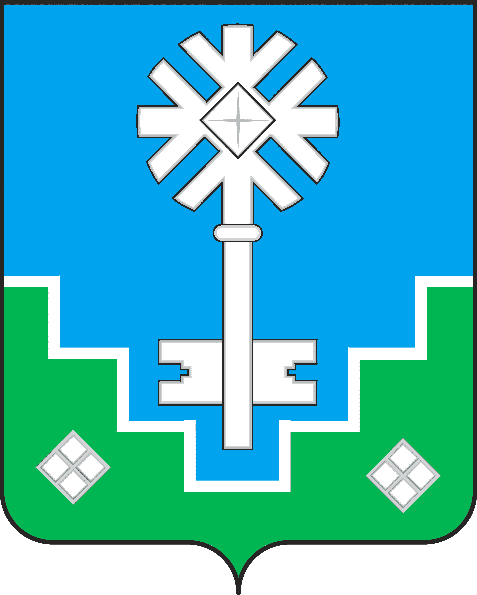 МИИРИНЭЙ ОРОЙУОНУН«Мииринэйкуорат»МУНИЦИПАЛЬНАЙ ТЭРИЛЛИИ ДЬАhАЛТАТАУУРААХ